Unit 2 Lesson 13: Find the Area of FiguresWU Number Talk: Extend Make a Ten (Warm up)Student Task StatementFind the value of each expression mentally.1 Bye-Bye SquaresStudent Task StatementWhat do you notice? What do you wonder?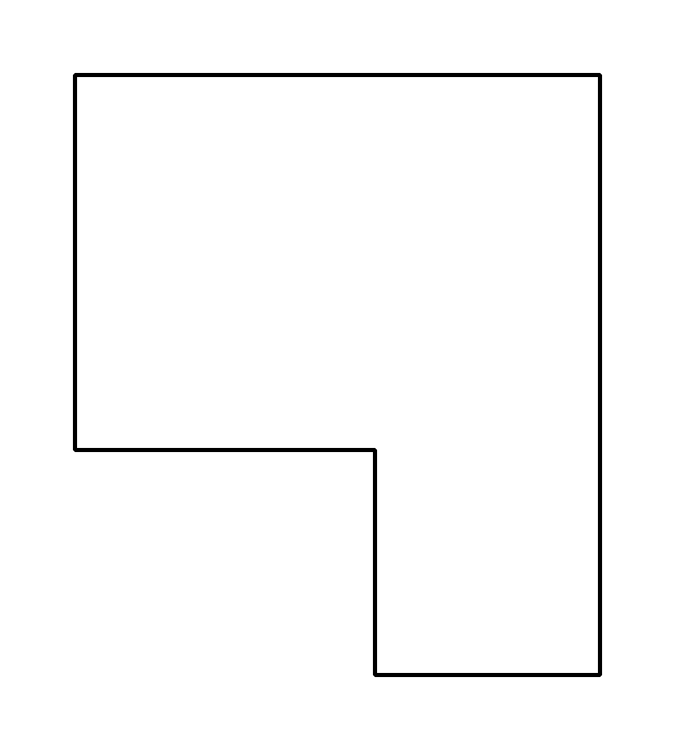 Find the area of each figure. Explain or show your reasoning.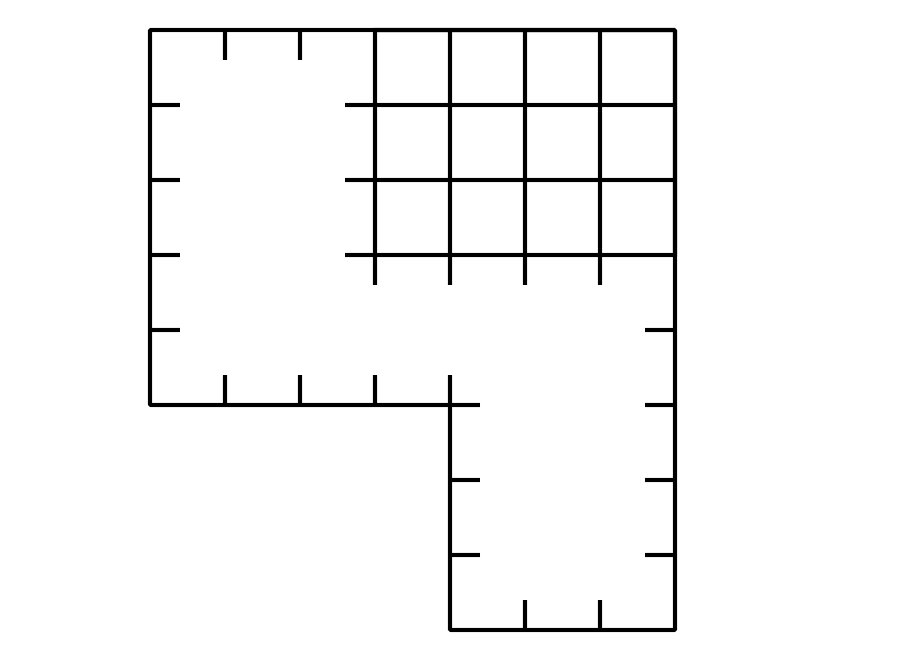 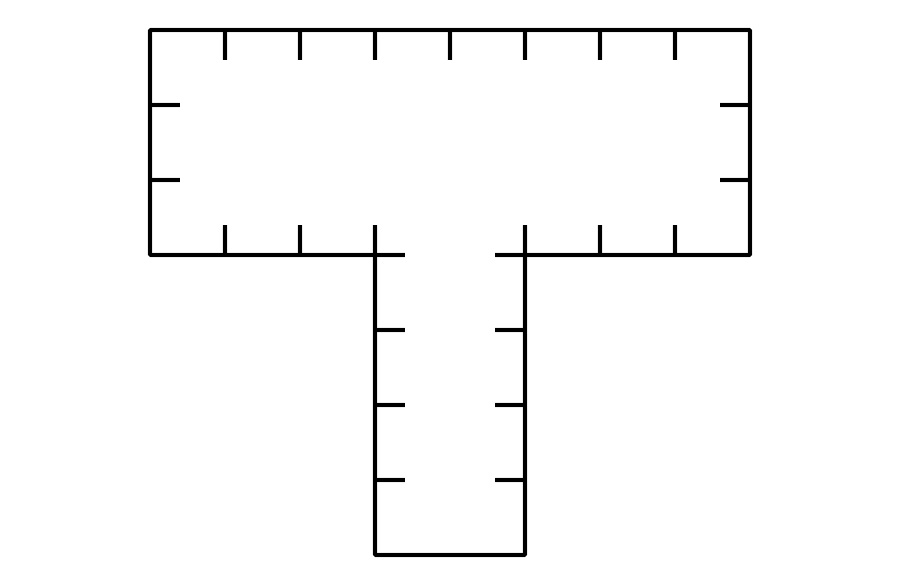 2 How Many Pavers Do We Need?Student Task StatementNoah wants to use square pavers that are 1 square foot each to create a small patio in the community garden. A diagram of the patio is shown.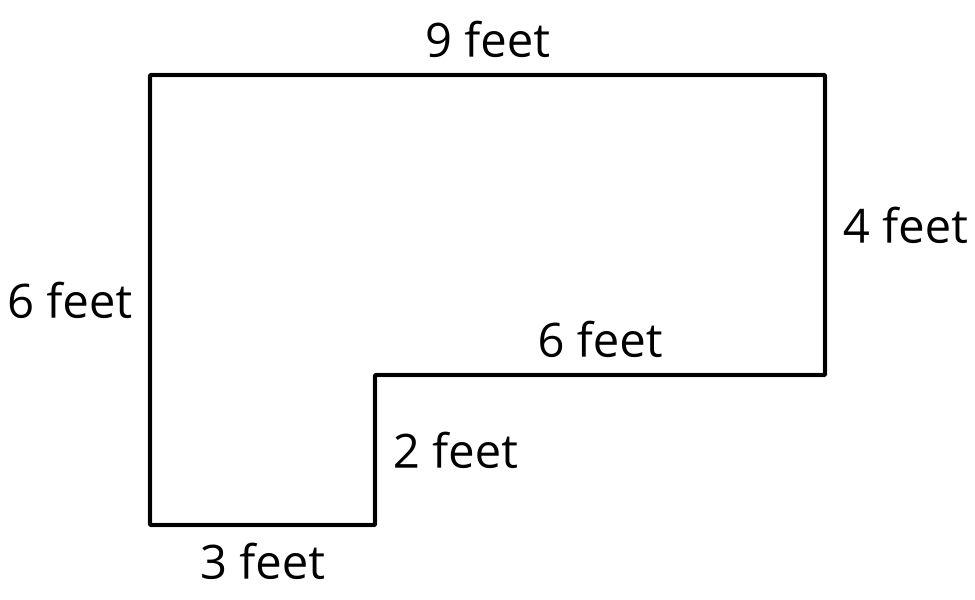 How many 1 square foot pavers will Noah need to cover the whole patio?What is the area of the patio? Explain or show your reasoning.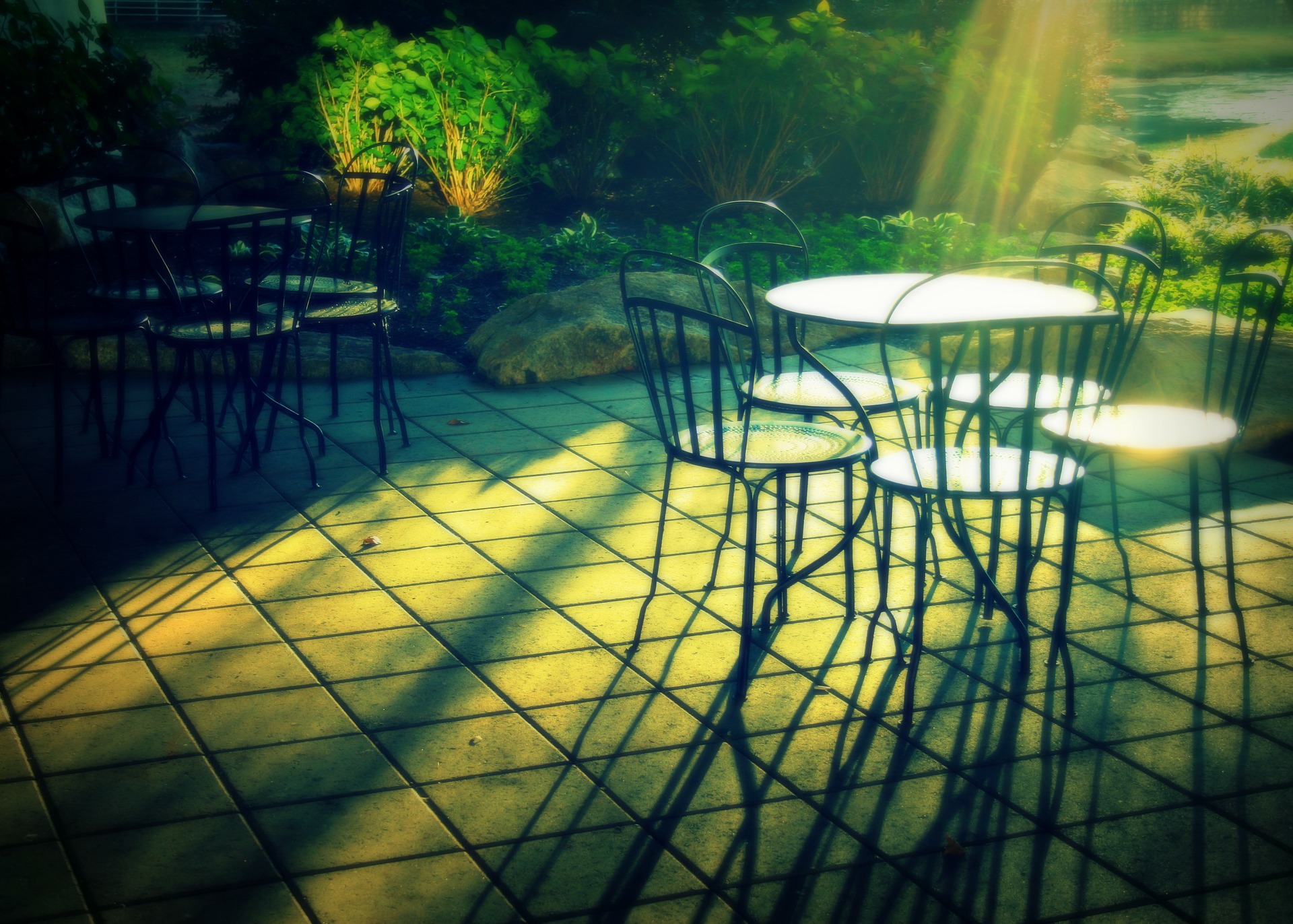 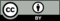 © CC BY 2021 Illustrative Mathematics®